ГРОЗНЕНСКИЙ  МУНИЦИПАЛЬНЫЙ  РАЙОНСХОД ГРАЖДАНАЛХАН-КАЛИНСКОГОСЕЛЬСКОГО ПОСЕЛЕНИЯПРОТОКОЛ«15»  октября  2020г.    с.Алхан-Кала   СОШ№3Председатель: Глава администрации Алхан-Калинского  с/ п – Л.Н.Алматов Секретарь: Специалист администрации- Талхадова Л.Х.Присутствовали :                             Глава  администрации Алхан-Калинского с/п -Л.Н.Алматов.                               Кадий района – Гадаев А.Б.                               Помощник главы  Грозненского муниципального района                               - Саитов Ш.С.Имаммечети  с.Алхан-Кала   - Лорсанов Р.А.Директор СОШ № 1 –Абдулазиева Т.М.   Директор СОШ № 2- Индербиев А.Л.   Директор СОШ № 3- СолсаевА.Х Начальник отдела полиции с/п –Басханов  Х.ИДепутаты сельского поселения  Совет старейшин сельского поселения       Всего  - 110 человекПовестка дня: 1. О пагубности идеологии экстремистских течений.                        2.Духовно-нравственное воспитаниеВыступил: Алматов Л.Н. - глава  Алхан-Калинского сельского поселения.  С вступительным словом выступил глава администрации Алхан-Калинского сельского поселения Алматов Л.Н.Одним из ключевых направлений борьбы с террористическими и экстремистскими проявлениями в общественной среде выступает их профилактика. Особенно важно проведение такой профилактической работы в среде молодежи, так как именно указанная среда в силу целого ряда различных факторов является одной из наиболее уязвимых в плане подверженности негативному влиянию разнообразных антисоциальных и криминальных групп. Социальная и материальная незащищенность молодежи, частый максимализм в оценках и суждениях, психологическая незрелость, значительная зависимость от чужого мнения –вот только некоторые из причин, позволяющих говорить о возможности легкого распространения радикальных идей среди чеченской молодежи. Лидеры экстремистских группировок различного толка завлекают молодежь в свои объединения, часто обещая ей легкое решение всех проблем, в том числе и материальных. Неокрепшие молодые умы зачастую даже не задумываются о том, что участвуя в деятельности подобных формирований, они не только не решают свои существующие проблемы, но и создают себе многочисленные новые, по сути, уничтожают свое будущее. 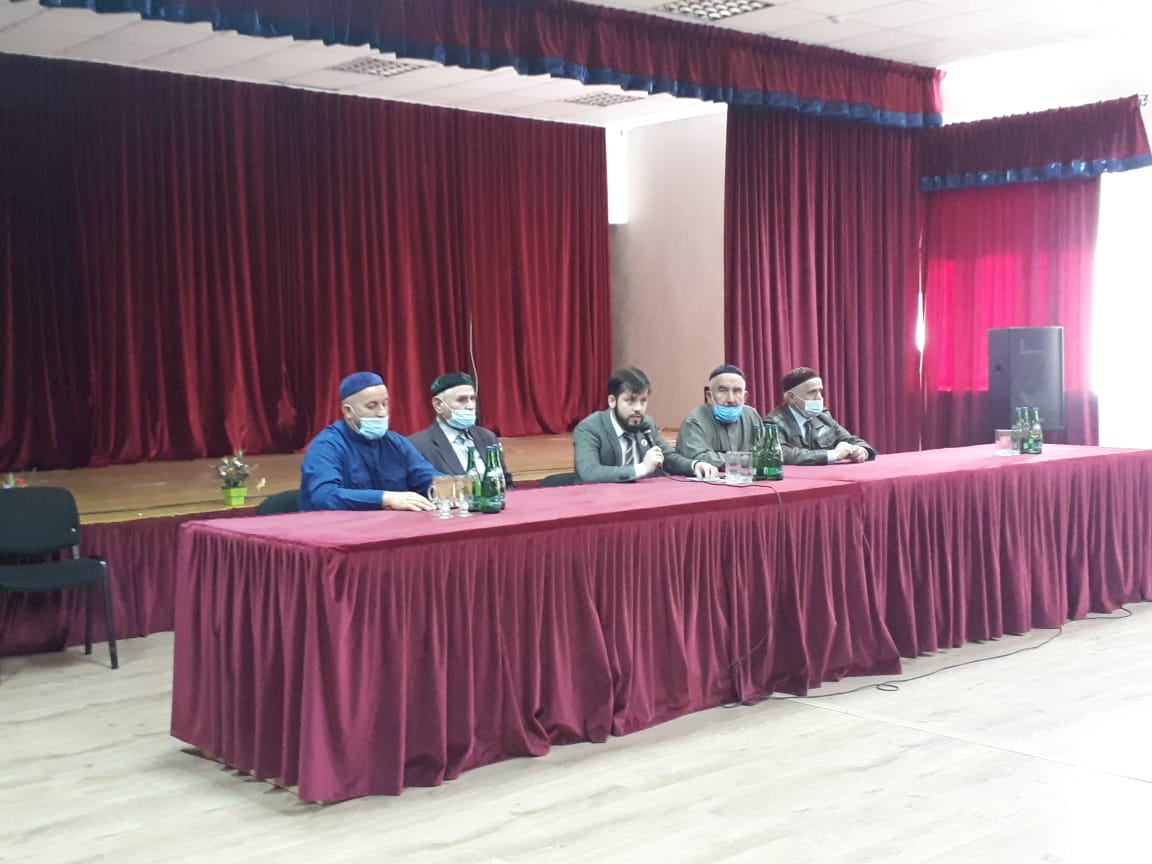  Выступил: Саитов Ш.С.– В своей речи он призвал всех присутствующих родителей уделять предельно большое внимание духовно-нравственному воспитанию своих детей, проводить дома как можно больше бесед, мероприятий по семейным традициям, ценностям. Далее он отметил, что подрастающее поколение республики воспитывается в лучших традициях и обычаях чеченского народа, что у молодежи есть правильные ориентиры, есть на кого равняться.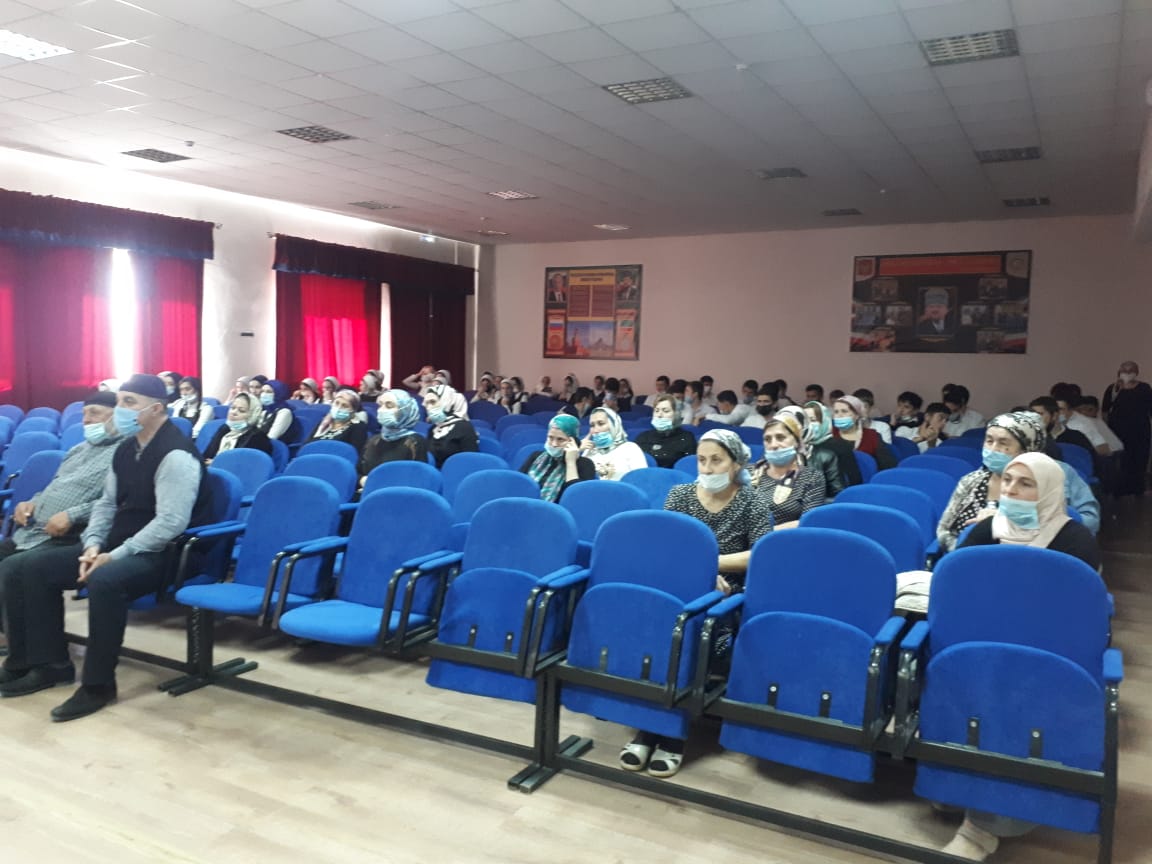 Выступил: Лорсанов Р.А.- У жителей населенного пункта, во всех общеобразовательных учреждениях, расположенных на территории Алхан-Калинского сельского поселения, настрой и отношение к соблюдению религиозных ценностей на высоком уровне. И наша задача всеми силами и средствами противостоять, чтобы наша молодежь не попадала под влияние религиозных экстремистских течений и лжепропадистов, особенно в интернет сети.Также, необходимо  активнее пропагандировать в молодежной среде здоровый образ жизни, занятия спортом и физической культурой.РЕШИЛИ :Продолжать работу по духовно-нравственному воспитанию подрастающего поколения, вести работу по исполнению протокольных поручений Главы Республики Р.А.Кадырова по профилактике экстремизма и терроризма среди молодёжи.Глава администрации                                                                        Л.Н.Алматов.